CLUCK & QUACK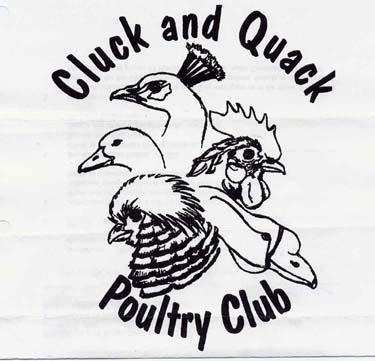 POULTRY CLUBAUCTION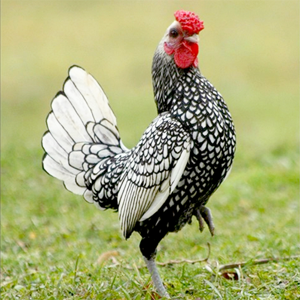 PUREBRED AND HERITAGE BREEDSPOULTRY and SMALL ANIMALSSPRINGFIELD CURLING CLUBDUGALD MB @ HWY 15 & 206SATURDAY April 18, 2020Doors open to public 10:00 AMAUCTION IS 12 Noon – 4:00PMFor  information ContactDANICA MUTCHER  BOX 43 GROUP 17 RR 2 DUGALD, MB. R0E 0K0PH 204-444-5259 CELL 204-770-3854 E-mail: danimonica@hotmail.comTHERE IS A LOT LIMITDO NOT GET LEFT OUT REGISTER EARLY